   				Отделение 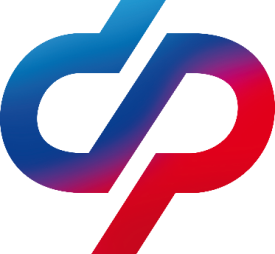         Фонда пенсионного  и социального страхования                         РФ по Забайкальскому краю___________________________________________________				       ПРЕСС-РЕЛИЗЕжемесячная выплата из маткапитала будет перечисляться семьям в единый день доставкиНачиная с июня этого года, будет введена единая дата выплат из материнского капитала на детей до 3 лет. Семьи, оформившие такую меру поддержки, начнут получать средства 5-го числа каждого месяца. Приходить они будут не за текущий, а за предыдущий месяц.На сегодняшний день в Забайкальском крае выплаты из маткапитала перечисляют до 25-го числа за текущий месяц. То есть в марте забайкальские семьи получат выплаты за март, в апреле – за апрель. С июня начнут применяться новые правила, и семьям в Забайкальском крае выплаты будут приходить в один день – 5-го числа, за предыдущий месяц. Впервые новая дата будет применена к пособию за май, деньги на счет поступят семьям 5 июня.Переход к единому дню зачисления средств произойдет автоматически, родителям не нужно в связи с этим никуда обращаться. Чтобы семьи были готовы к изменениям, Отделение Социального фонда РФ по Забайкальскому краю уже начало  рассылку уведомлений о новых датах получения выплат.Напомним, что право на ежемесячные средства из материнского капитала имеют семьи, чей доход меньше двух прожиточных минимумов на душу населения в регионе. В Забайкальском крае ПМ на душу населения в 2023 году составляет 16819 рублей. При расчете дохода учитываются зарплаты, премии, пенсии, больничные и ряд других поступлений, которые получают родители и дети. Сумма ежемесячной выплаты равна прожиточному минимуму ребенка в регионе: в Забайкальском крае это 17805 рублей. До 2023 года ежемесячные средства из материнского капитала полагались только на второго ребенка в семье, с этого года выплату можно оформить на каждого малыша в возрасте до 3 лет.